ENGLISH EXAM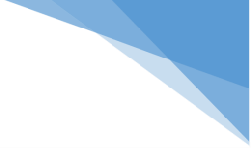 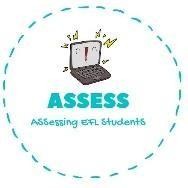 WritingComplete the words.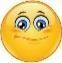 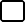 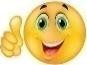 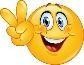 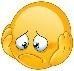 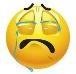 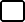 _ited) Te_ _ yc) B_arCh_ _sT_ai_C_ _B_llSelect the toys from the previous exercise.1.	           2.	       3.	      4. 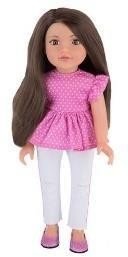 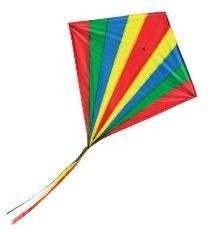 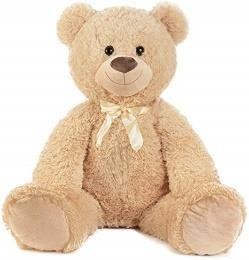 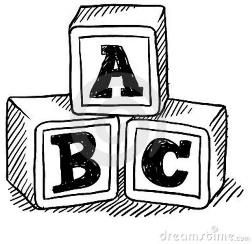 5.       6.             7.	8.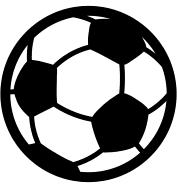 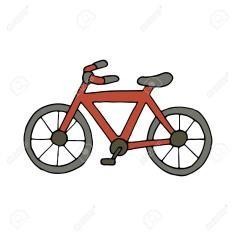 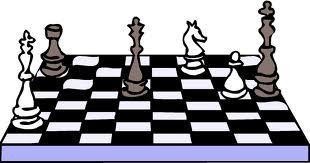 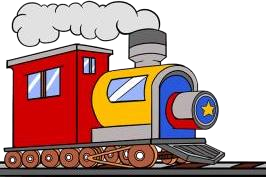 9.	10. 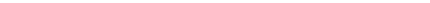 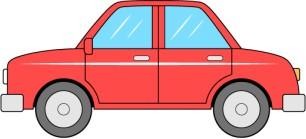 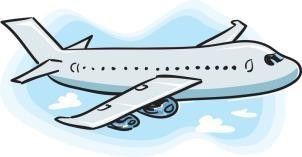 Assessing EFL StudentsName:	Surname:	Nber:	Grade/Class:  	Name:	Surname:	Nber:	Grade/Class:  	Name:	Surname:	Nber:	Grade/Class:  	Assessment:  	Date:  	Date:  	Assessment:  	Teacher’s signature: 	_Parent’s signature: